Câu 1. Viết phương trình phản ứng thủy phân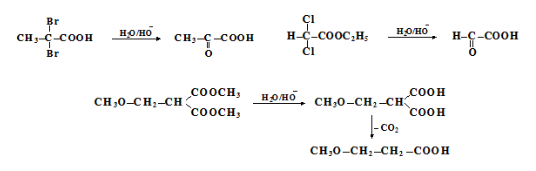 